Dannia López CamposDe:	Ronald Vega Molina <rovega@grupoq.com>Enviado el:	sábado, 17 de agosto de 2019 12:40Para:	Dannia López CamposAsunto:	RE: Invitación contratación 2019CD-000806-PROVCMDatos adjuntos:	2019-000806.pdf; Declaración Agosto.pdf; Carta GM.pdf; 631676 ( 2 ).pdfBuenos días Dannia Adjunto oferta.Saludos,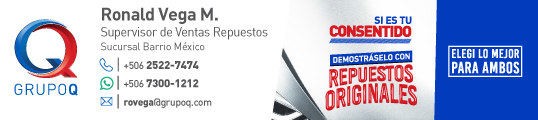 De: Dannia López Campos [mailto:dlopezc@Poder-Judicial.go.cr]Enviado el: jueves, 8 de agosto de 2019 8:56Para: Ronald Vega Molina; pablo@repuestosgigante.com; puntarenas@repuestosgigante.comAsunto: Invitación contratación 2019CD-000806-PROVCMBuen día,  Se les invita a participar en el procedimiento 2019CD-000806-PROV CM, con apertura el día 13 de agosto de 2019 a las 11 :00 a.m . sophospsmartbannerendBuen día,Se les invita a participar en el procedimiento 2019CD-000806-PROVCM, con apertura el día 13 de agosto de 2019 a las 11:00 a.m. Atentamente,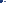 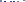 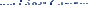 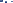 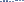 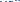 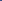 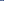 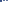 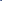 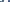 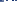 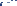 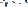 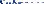 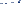 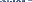 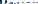 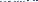 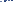 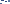 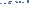 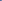 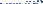 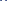 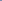 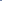 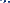 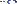 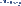 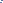 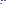 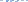 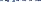 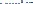 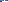 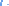 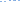 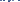 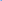 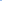 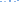 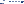 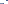 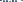 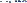 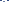 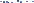 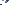 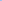 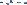 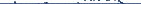 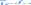 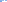 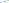 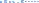 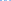 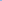 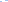 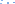 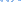 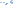 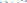 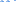 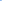 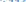 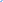 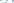 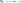 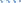 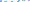 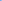 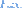 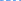 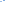 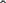 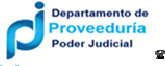 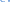 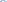 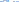 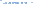 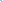 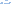 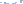 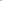 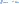 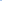 1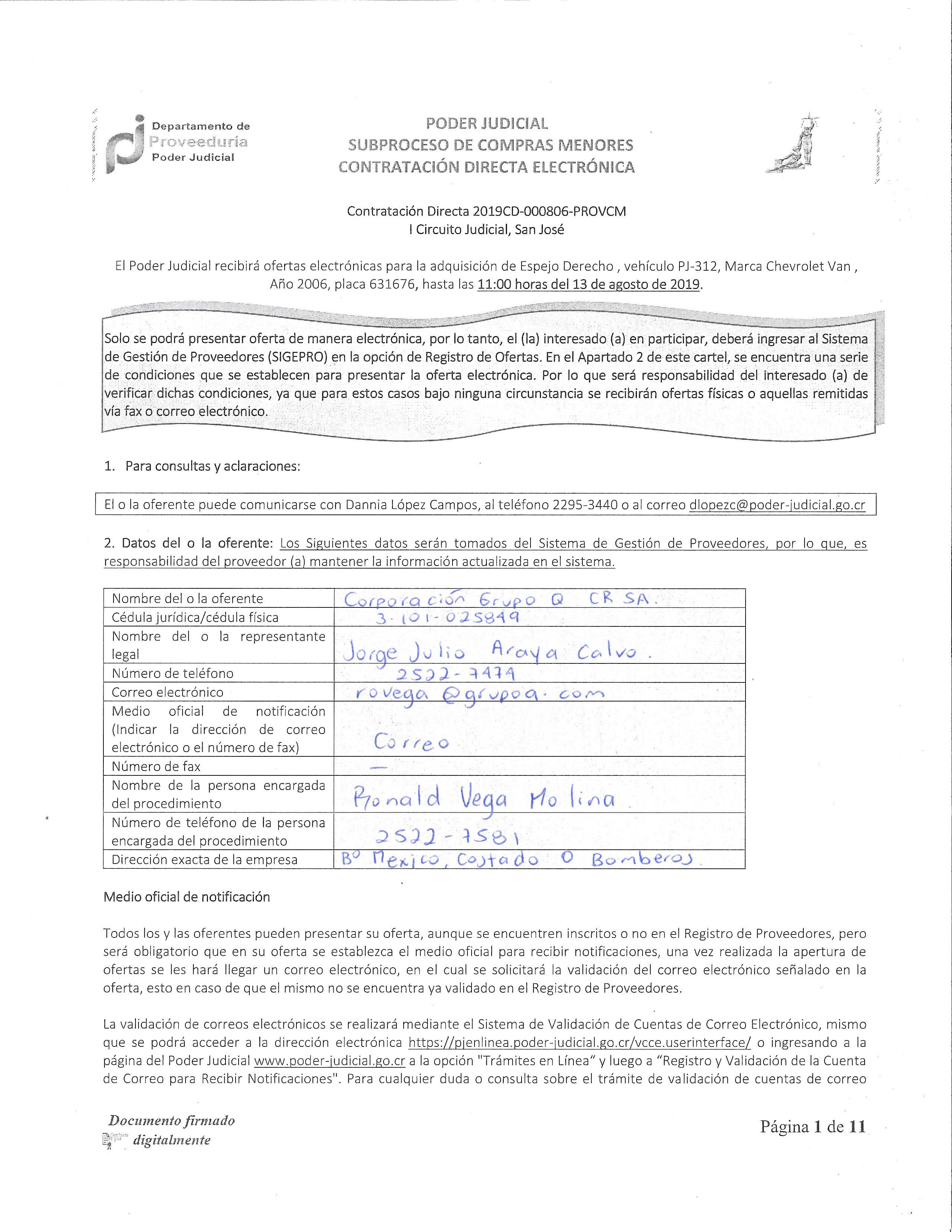 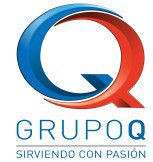 Corporación Grupo Q Costa Rica S.A.	17 de Agosto del 2019Solicitud de cotización631676El monto total de la oferta es de ciento cincuenta y cinco mil tresientos cuarenta colones con cero céntimos.Plazo de Entrega120 días hábiles una vez recibida la orden de compra. Sujeto a que fábrica no descontinúe la pieza.Lugar de Entrega : El indicado por su representada,Garantía de Fábrica6 meses, siempre y cuando sea por defectos de fabricación, en condiciones normales de uso, almacenamiento y manipulación. Previo diagnóstico del Taller de Servicio de Corporación Grupo Q. Costa Rica S.A.Vigencia de la Oferta25 días hábilesAtentamente,	 Ronald Vega Molina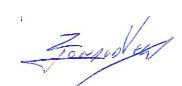 Supervisor del Departamento de Repuestos Corporación Grupo Q CR S.A.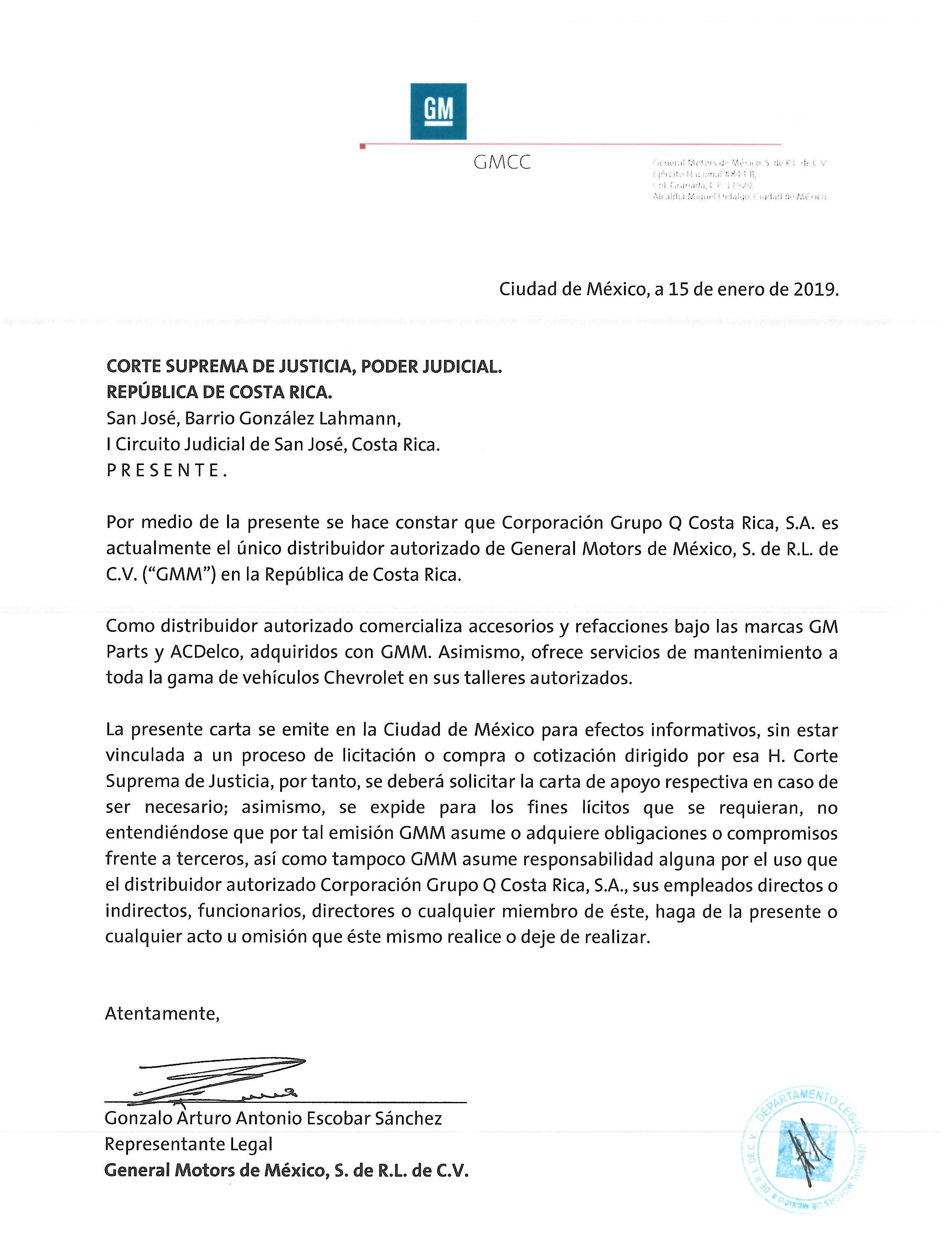 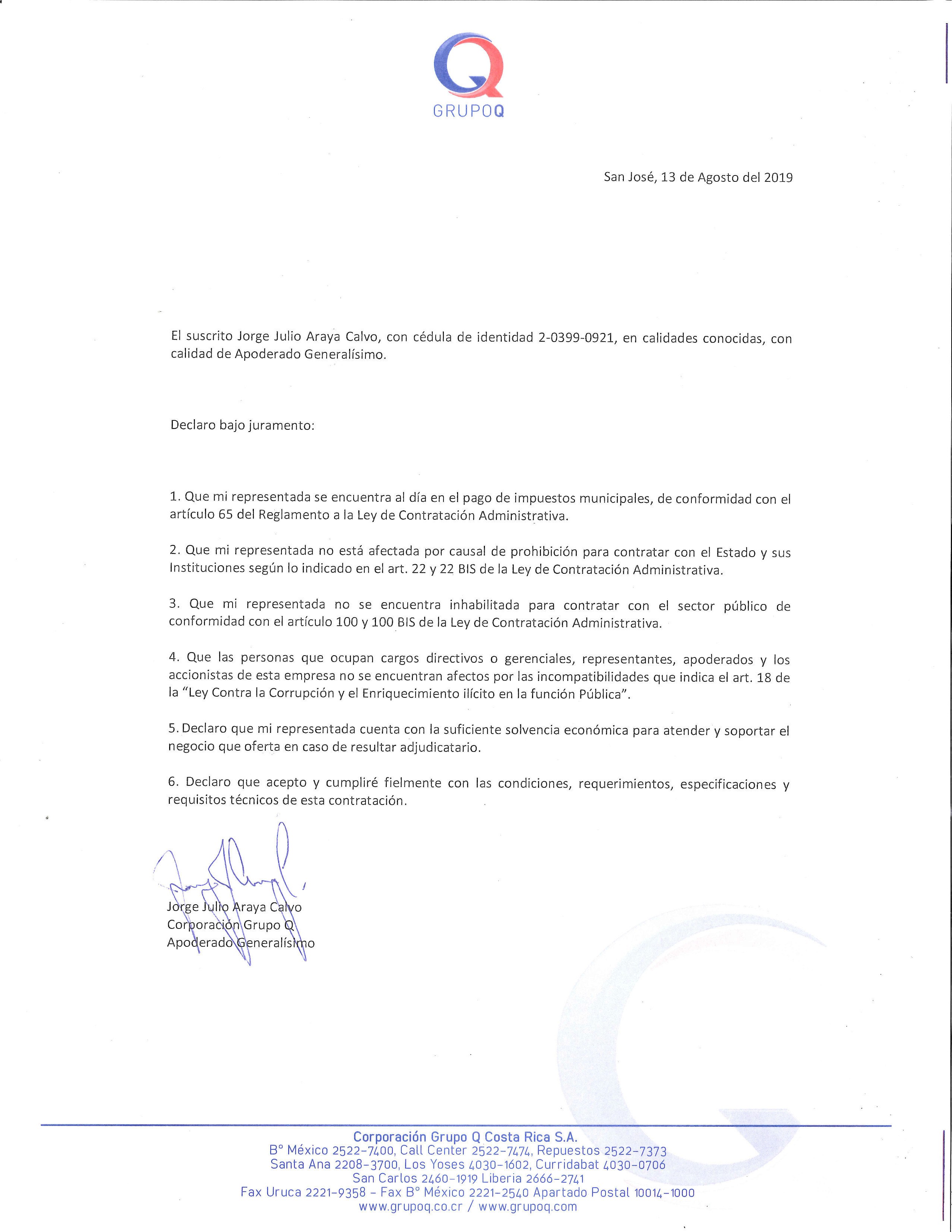 LíneaCant.Unidad deDescripciónPrecioPrecioMediaUnitarioTotal11UnidadEspejo Derecho ( 15937996 )172.600,00172.600,00PRECIO DE LA OFERTA૿172.600,00DESCUENTO૿17.260,00PRECIO TOTAL DE LA OFERTA૿155.340,00EXONERADO DE IMPUESTOSUSO CHEVROLETUSO CHEVROLETUSO CHEVROLETUSO CHEVROLETUSO CHEVROLETUSO CHEVROLET